S-zr-205/253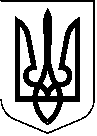 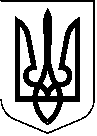 МИКОЛАЇВСЬКА МІСЬКА РАДА РІШЕННЯвід	  Миколаїв	№Про надання у спільну сумісну власність громадянам Нечай Стефанії Миколаївні, Нечай Галині Дмитрівні та Марченко Ірині Валентинівні (кадастровий номер 4810136600:08:013:0038) для будівництва та обслуговування житлового будинку, господарських будівель і споруд (присадибна ділянка) по вул. Гетьмана Сагайдачного, 219/1 в Корабельному районі м. Миколаєва (забудована земельна ділянка)Розглянувши звернення громадян Нечай Стефанії Миколаївни, Нечай Галини Дмитрівни та Марченко Ірини Валентинівни, дозвільну справу від 23.02.2022 № 23001-000576427-007-01, містобудівну документацію м. Миколаєва, наявну земельно-кадастрову інформацію, рекомендації постійної комісії міської ради з питань екології, природокористування, просторового розвитку, містобудування, архітектури і будівництва, регулювання земельних відносин, керуючись Конституцією України, Земельним кодексом України, Законами України «Про землеустрій», «Про місцеве самоврядування в Україні», міська радаВИРІШИЛА:1. Затвердити технічну документацію із землеустрою щодо встановлення (відновлення) меж земельної ділянки в натурі (на місцевості) площею 677 кв.м (кадастровий номер 4810136600:08:013:0038), з метою передачі у спільну сумісну власність громадянам Нечай Стефанії Миколаївні, Нечай Галині Дмитрівні та Марченко Ірині Валентинівні для будівництва і обслуговування житлового будинку, господарських будівель і споруд (присадибна ділянка) по вул. Гетьмана Сагайдачного, 219/1 в Корабельному районі м. Миколаєва (забудована земельна ділянка).Обмеження на використання земельної ділянки згідно з Порядком ведення Державного земельного кадастру, затвердженим постановою Кабінету Міністрів України від 17.10.2012 № 1051, відсутні.1.1. Надати громадянам Нечай Стефанії Миколаївні, Нечай Галині Дмитрівні та Марченко Ірині Валентинівні у спільну сумісну власність земельну ділянку (кадастровий номер 4810136600:08:013:0038) площею 677 кв.м, з цільовим призначенням згідно з класифікатором видів цільового призначення земельних ділянок: 02.01 – для будівництва і обслуговування житлового будинку, господарських будівель і споруд (присадибна ділянка), по вул. Гетьмана Сагайдачного, 219/1 в Корабельному районі м. Миколаєва (право власності на нерухоме майно згідно з визначенням Корабельного районного суду м. Миколаєва від 11.12.1996 № 2-529/1996: Марченко (Нечай) Ірині Валентинівні належить 20/100; Нечай Стефанії Миколаївні ‒ 46/100; Нечай Галині Дмитрівні ‒ 34/100), відповідно до висновку департаменту архітектури та містобудування Миколаївської міської ради від 03.03.2023 № 5166/12.01-24/23-2.2. Замовнику:- одержати документи, які посвідчують право на землю, в органах державної реєстрації речових прав на нерухоме майно;- забезпечити вільний доступ для прокладання нових, ремонту та експлуатації існуючих інженерних мереж і споруд, розміщених у межах земельної ділянки;- виконувати обов'язки землевласника відповідно до вимог Земельного кодексу України.3. Контроль за виконанням даного рішення покласти на постійну комісію міської ради з питань екології, природокористування, просторового розвитку, містобудування, архітектури і будівництва, регулювання земельних відносин (Нестеренко), заступника міського голови Андрієнка Ю.Г.Міський голова	  О. СЄНКЕВИЧ